	Safety Committee Minutes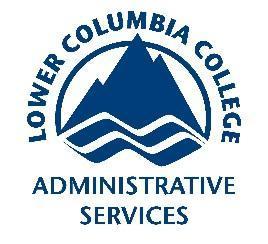 Call to Order (December 06, 2018 1:03pm)Present: Arrowsmith, Jason; Barker, Richard; Engel, Elizabeth;Hamilton, Richard; Hammon, Kyle; Mack, Brian; Roeske, Gary; Rukkila, Rheba; Sampson, Laura; Skreen, Janel; Velasquez, MichaelAbsent: Coder, Jacob; Dennick, Shani;Gomez, Dave; Franz, Shelly; Rosi, David; Wheeler, NolanReading and Approval of Minutes from Previous MeetingCorrections: Minutes Accepted: YMoved: Kyle HammonSeconded: Gary RoeskeAccident InvestigationsOn 11/5/18 an employee was getting a box out of the print shop cart and cut their hand on the corner of the door on the cart. The recommendation from the investigator is to add a strip of felt to the area that caused the cut to prevent further injuriesOn 11/20/18 a student tripped and fell over the edge of a driveway ramp that was not very visible at night. A recommendation was to paint the edge yellow to make it more visibleOn 11/29/18 a student worker tripped and fell while chasing a child that had escaped from the daycare. The investigator recommended a baby gate but that would violate fire code so conversation and training will be recommendedSafety Work Orders: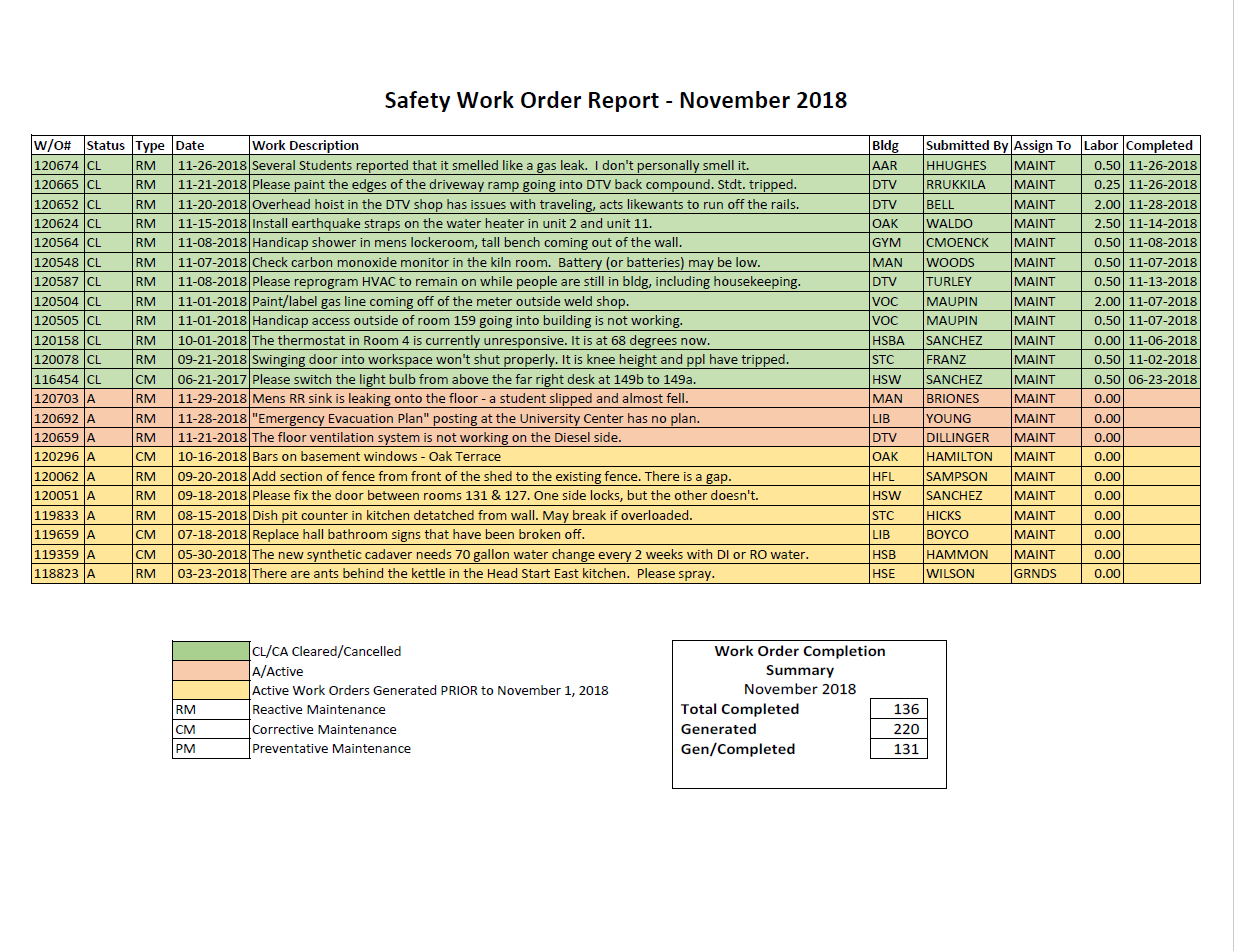 Old BusinessLCC Accident Prevention Program Task ForceMet on 11/30 and went over several sections of the document and created a plan and timeline to complete the document and bring it to the Safety Committee.Lab Safety Janel Skreen shared some quick reference guides  New BusinessLaboratory Quick Reference GuideJanel Skreen shared some of the quick reference guides that Judi Howland created for chemistry labs that are repeated by the department. These documents contain information such as PPE needed, chemical SOP’s, and spill clean-up informationThe Main building fire system will be completely offline beginning 12/10 so contractors can begin to replace and upgrade the fire panel and suppression system Next Meeting Thursday January 10th @ 1:00 pm  HSB 235